Общественный совет по проведению независимой оценки качества условий оказания услуг муниципальными учреждениями Вольского муниципального района в сфере культуры и образования при администрации Вольского муниципального районаПротокол№ 1                                                                                                          27.05.2019 г. 11.30каб. № 7 администрации ВМРул. Октябрьская, 114Присутствуют члены Общественного совета:Большаков Андрей Анатольевич - член Совета Общественной палаты Вольского муниципального района, председательНовосёлова Галина Александровна – член Совета Общественной палаты Вольского муниципального района, почётный журналист, заместитель председателяЛитвинович Валерий Герасимович - член Совета Общественной палаты Вольского муниципального района, председатель консультативного совета по вопросам малого предпринимательстваБрехова Валентина Григорьевна - ветеран педагогического трудаАббасов Суад Кямилевич - член Совета Общественной палаты Вольского муниципального района, индивидуальный предпринимательПОВЕСТКА ДНЯУтверждение перечня организаций и учреждений, в отношении которых в 2019 году будет проводиться НОК (приложение №1)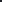 Разное. СЛУШАЛИ: присутствующих.РЕШИЛИ:Утвердить план работы Общественного совета на 2019 год.Утвердить перечень организаций, в отношении которых в 2019 году будет проводиться НОК.Председатель Общественного совета                                А.А. БольшаковСекретарь Общественного совета                               Н.И. Перепелицина